Bag selv: Kanelsnegle  Fremgangsmåde:  Rul dejen ud på ca. 60 x 35 cm. Fordel  kanelremoncen på hele stykket og rul  stykket sammen til en pølse. Del pøl- sen i ca. 20 lige store stykker. Fordel  sneglene på to bageplader, så der er  10 stk. pr. plade. Lad dem haeve under  et viskestykke i ca. 30 min. Bag dem  ved 200 °C i ca. 9 min. Når sneglene er  kølet ned, pyntes de med glasur.   TIP: Du kan også bage sneglene i en  form (bradepande eller lignende) så de  vokser sammen under bagningen.   Pakken indeholder:  1 kg faerdig dej  250 g kanelremonce  250 g glasur  Ingredienser:  Hvedemel, vand, sukker, rapsolie, gaer, emul- gator: (E471, E481), AEG, vallepulver (maelk),  haevemiddel: (E450, E500), salt, psyllium  
frøskal, kokosolie, hvedegluten, enzymer  
(hvede), aroma, glukosesirup, maelkeprotein,  farvestof: E160a, hvedemaltmel, melbehand- lingsmiddel: E300  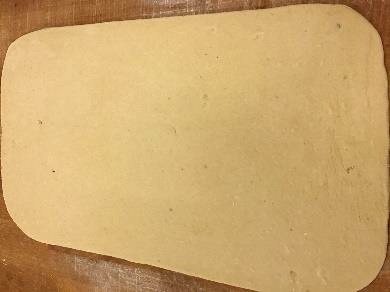 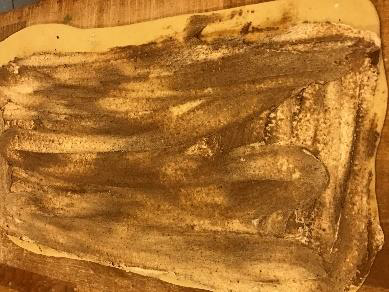 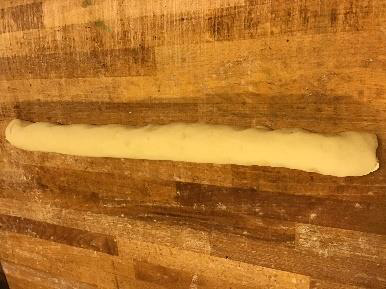 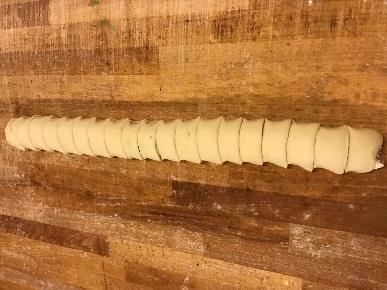 1.  	 	 	      2. 	 	 	        3.  	 	 	4.  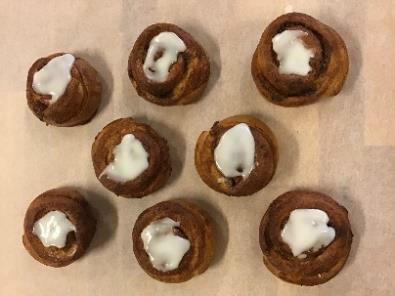 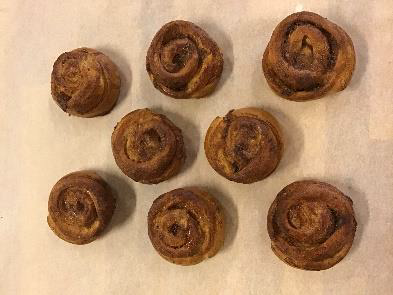 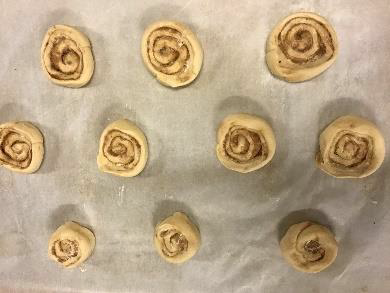 5. 	 	 	      6.    	                        7.  